Мероприятия, запланированные на 08-14 июня 2020 г. в рамках реализации плана по проекту «Воспитательный потенциал спортивной среды учреждений, реализующих программы спортивной подготовки по биатлону и лыжным гонкам», г. ТюменьВ период с 08-14 июня планируется:-  Контроль прохождения анкет, полученных от центров Тюменской области, где культивируются лыжные гонки и биатлон, по общим (количество) и вторичным (например, по тренеру или спортшколе) показателям.- Выгрузка собранных ответов в базу данных в табличном формате (MSExcel и др.).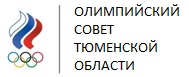 РЕГИОНАЛЬНАЯ ОБЩЕСТВЕННАЯ ОРГАНИЗАЦИЯ«ОЛИМПИЙСКИЙ СОВЕТТЮМЕНСКОЙ ОБЛАСТИ»ул. Советская, д. 19,г. Тюмень, 625000тел./факс 8 (3452) 21 78 07e-mail:  regsovet72@olympic.ru